IRISH WOLFHOUND CLUB OF SOUTH AUSTRALIA INCCHAMPIONSHJIP SHOW RESULTS WITH PHOTOS3RD JUNE 2017BITCH CC BEST EXHIBIT IN SHOW & OPEN IN SHOWCh Greycroft Irish Storm J & S Lewington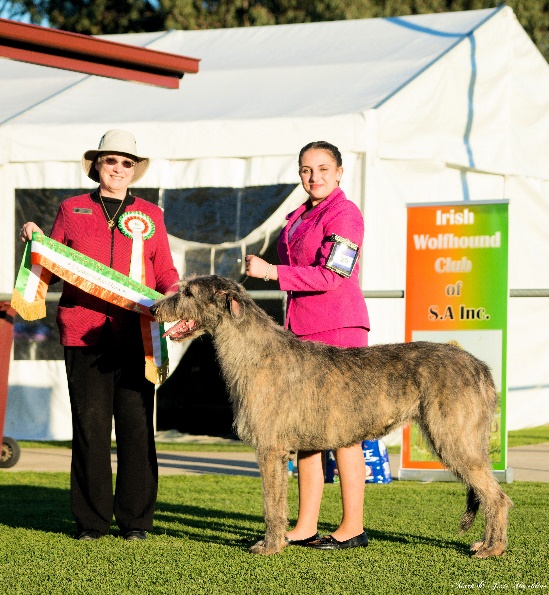 DOG CC RUNNER UP  BEST EXHIBIT IN SHOW AND OPPOSITE SEX IN SHOWSuipreme Ch Glenfels The Boy from OzS Baker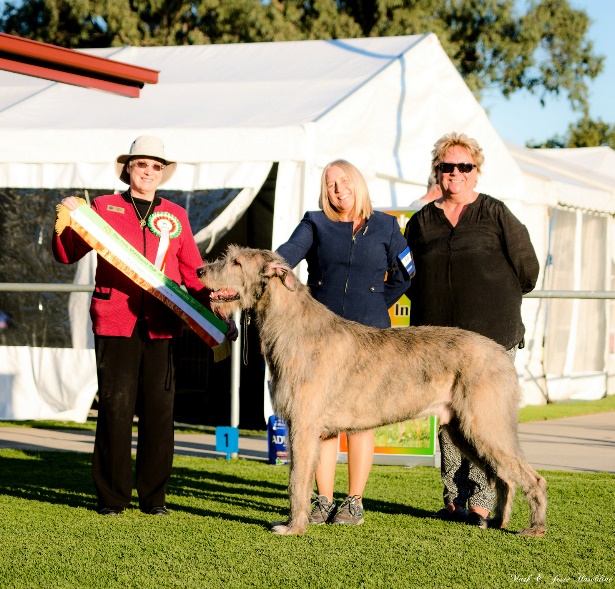 BABY IN SHOW
Wulfgar Kerryman At Glenfels Whirlaway Kennels and S Baker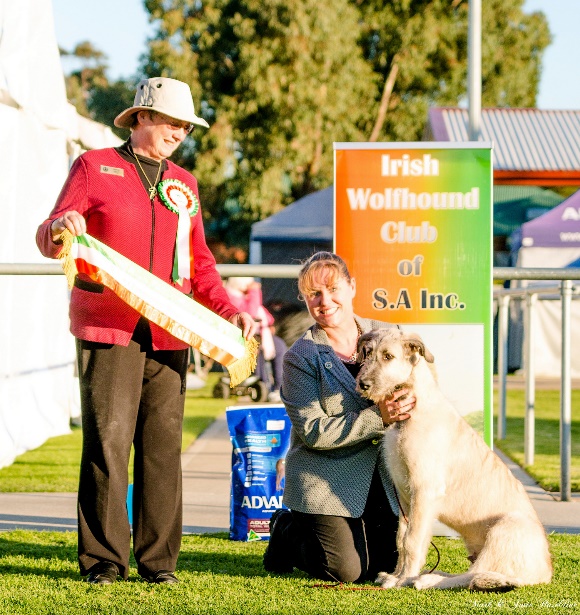 PUPPY IN SHOW
Fleetwood Amore Della Muysica (AI)
B & S McClure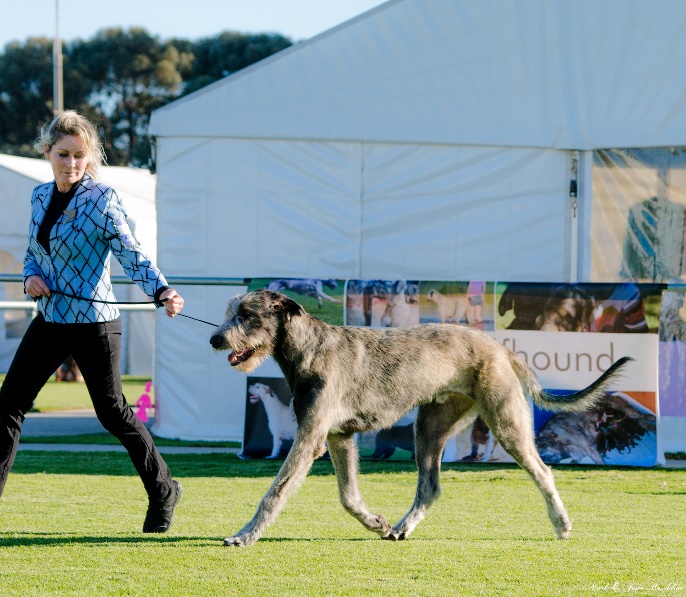 JUNIOR IN SHOW
Wulfgar Just My Valentino (AI) M Thomson & S Gendle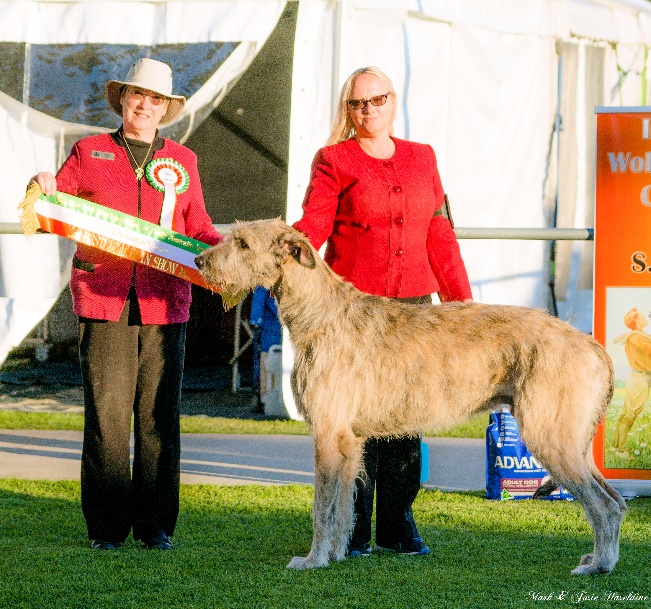 INTERMEDIATE IN SHOW
Wulfgar Its De Lovely S Gendle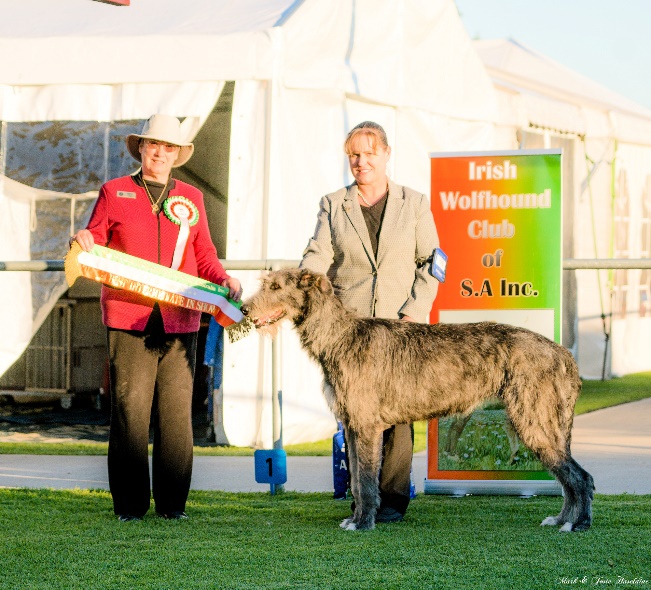 STATE BRED IN SHOW
Ch Glenfels Mirakel Maktiga Frida S Baler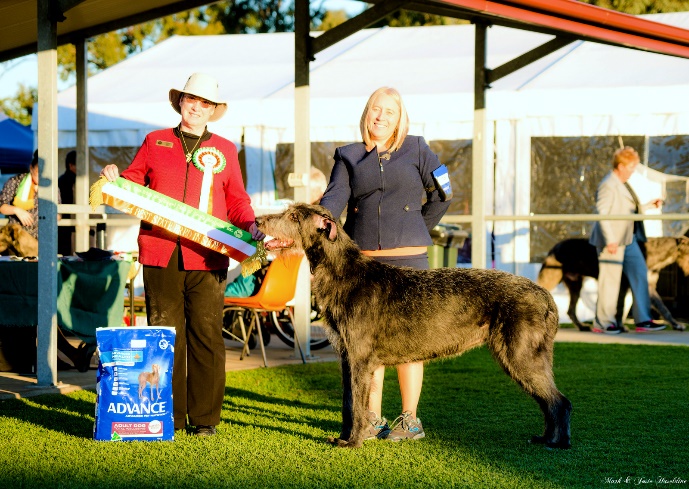 AUSTRALIAN BREDCh Drayton Lady Dorothea A Barber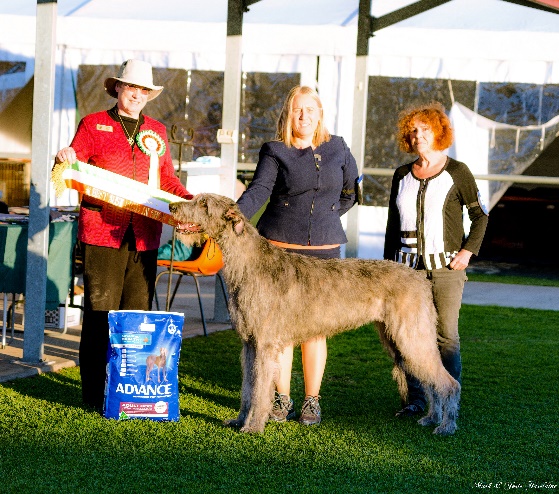 NEUTER BITCH CC AND NEUTER IN SHOWCh Wulfgar Firecracker M Thomson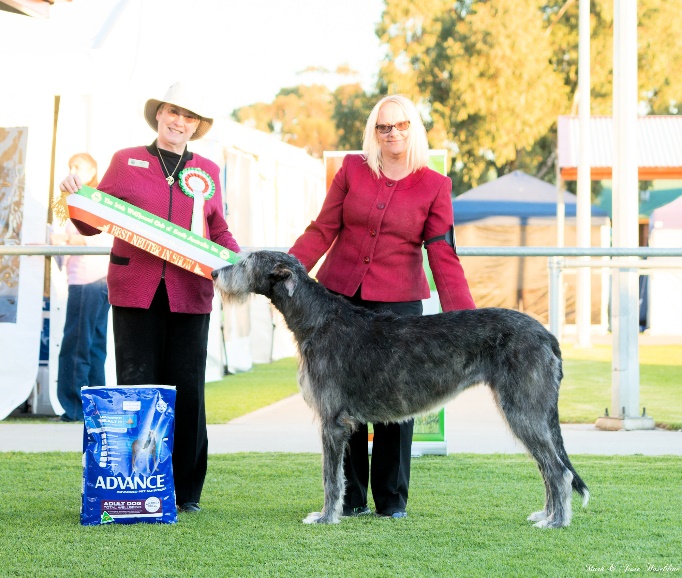 NEUTER DOG CC AND RUNNER-UP NEUTER IN SHOW
Ch Greycroft Tullamore Paddy S Runciman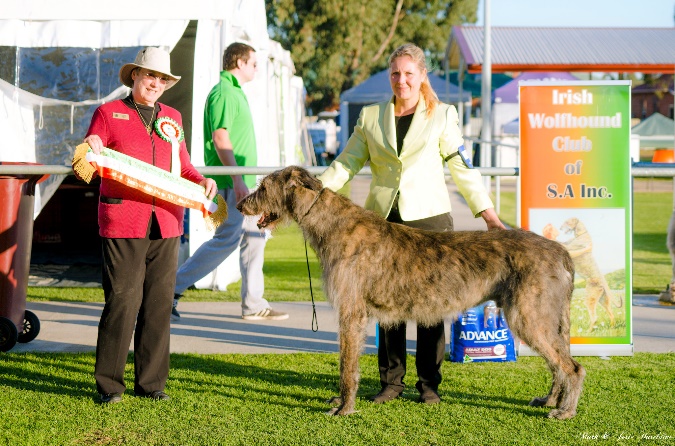 RESERVE DOG CCCh Tirowen Rupert S Butterworth and J Armstrong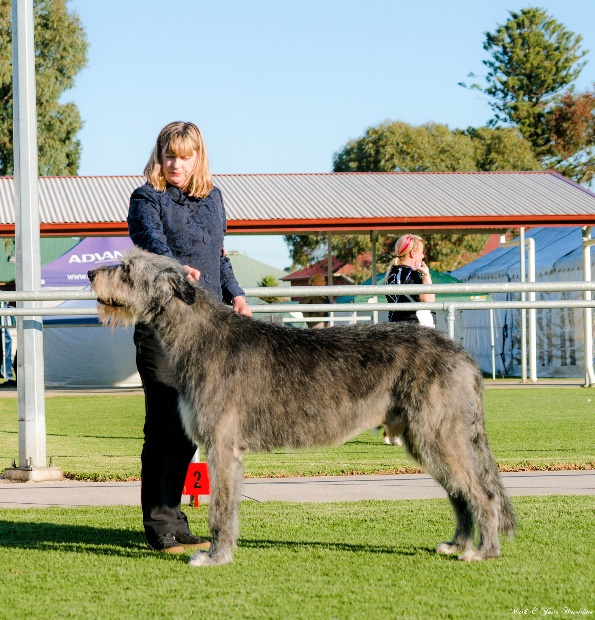 RESERVE BITCH CCCh Wulfgar Fountainhead S Gendle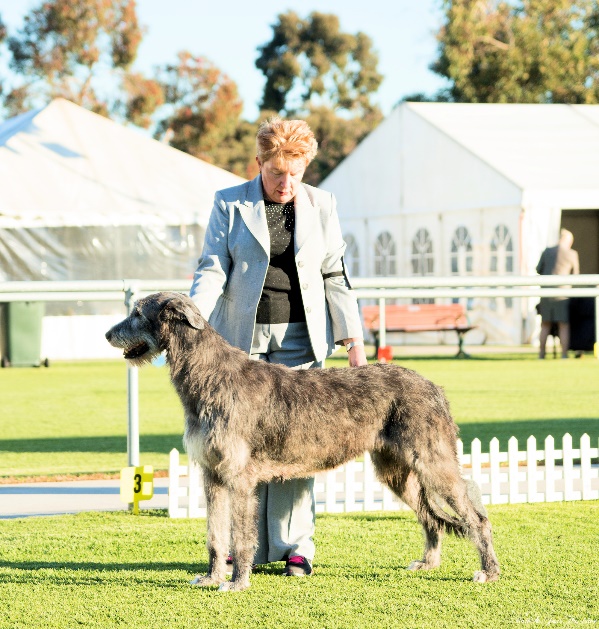 A FEW CANDID PHOTOS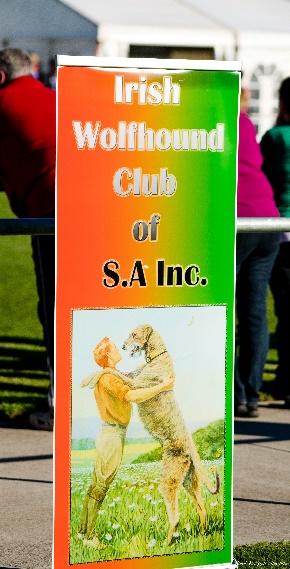 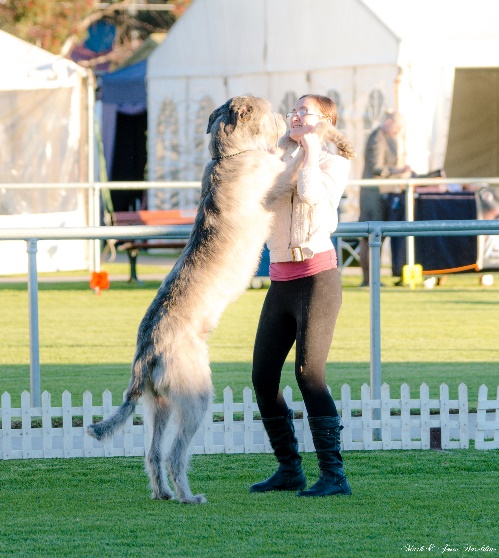 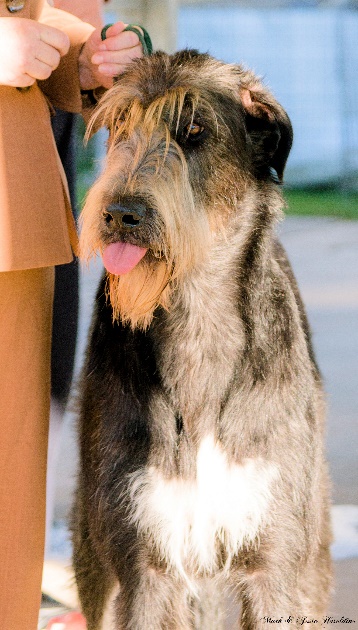 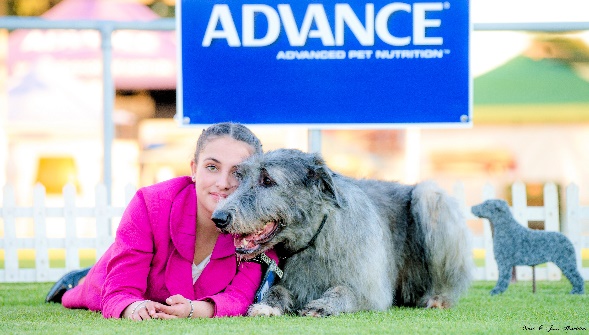 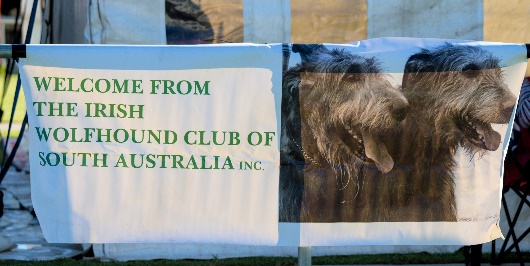 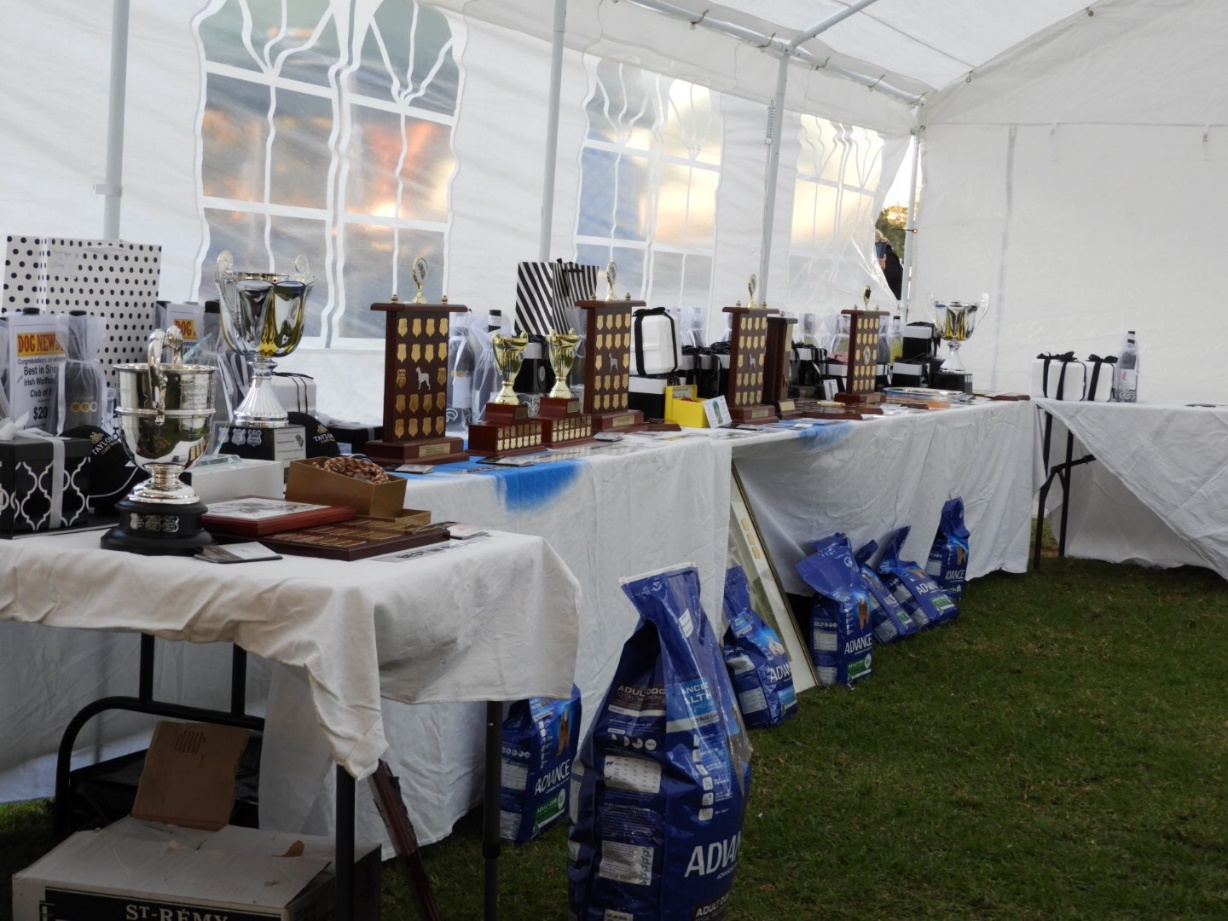 A FEW CANDID PHOTOS